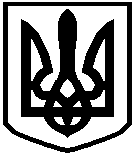 КИЇВСЬКА ОБЛАСНА ДЕРЖАВНА АДМІНІСТРАЦІЯРОЗПОРЯДЖЕННЯвід 29 березня 2021 р.                            Київ                                                   № 175Про видачу ліцензій на провадження освітньої діяльності у сфері дошкільної та повної загальної середньої освіти закладам освіти (без проходження процедури ліцензування) Відповідно до Законів України «Про місцеві державні адміністрації», «Про ліцензування видів господарської діяльності», підпункту 6 пункту 3 розділу ХІІ «Прикінцеві та перехідні положення» Закону України «Про освіту», статті 45 Закону України «Про повну загальну середню освіту», Закону України «Про дошкільну освіту»,  постанов Кабінету Міністрів України від 05 серпня 2015 року № 609 «Про затвердження переліку органів ліцензування та визнання такими, що втратили чинність, деяких постанов Кабінету Міністрів України», від 30 грудня 2015 року № 1187 «Про затвердження Ліцензійних умов провадження освітньої діяльності» (зі змінами), листа Міністерства освіти і науки України від 13 жовтня 2017 року  № 1/9-554 щодо нагальних питань впровадження Закону України «Про освіту», розпоряджень голови Київської обласної державної адміністрації від 
10 грудня 2019 року № 716 «Про організацію ліцензування освітньої діяльності закладів освіти Київської області», тимчасово виконуючого обов'язки голови Київської обласної державної адміністрації від 17 квітня 2020 року № 198 «Про затвердження інформаційних та технологічних карток адміністративних послуг», листа відділу освіти, культури, молодіжної політики та спорту Калитянської селищної ради Броварського району Київської області  від 18 березня 2021 року 
№ 34 про видачу ліцензій закладам дошкільної та повної загальної середньої освіти (без проходження процедури ліцензування):1. Видати ДОШКІЛЬНОМУ НАВЧАЛЬНОМУ ЗАКЛАДУ (ЯСЛА-САДОК) «ЗІРОЧКА» КАЛИТЯНСЬКОЇ СЕЛИЩНОЇ РАДИ БРОВАРСЬКОГО РАЙОНУ КИЇВСЬКОЇ ОБЛАСТІ (ідентифікаційний код юридичної особи 25668455, місцезнаходження юридичної особи: 07420, Київська область, Броварський район, селище міського типу Калита, провулок Молодіжний, будинок 2) ліцензію на провадження освітньої діяльності у сфері дошкільної освіти за рівнем дошкільної освіти з ліцензованим обсягом 280 осіб за місцем провадження освітньої діяльності: 07420, Київська область, Броварський район, селище міського типу Калита, провулок Молодіжний, будинок 2 (без проходження процедури ліцензування).22. Видати ЗАВОРИЦЬКОМУ НАВЧАЛЬНО-ВИХОВНОМУ КОМПЛЕКСУ «ЗАГАЛЬНООСВІТНЯ ШКОЛА І-ІІІ СТУПЕНІВ-ДОШКІЛЬНИЙ НАВЧАЛЬНИЙ ЗАКЛАД» КАЛИТЯНСЬКОЇ СЕЛИЩНОЇ РАДИ БРОВАРСЬКОГО РАЙОНУ КИЇВСЬКОЇ ОБЛАСТІ (ідентифікаційний код юридичної особи 25300944, місцезнаходження юридичної особи: 07424, Київська область, Броварський район, село Заворичі, вулиця Шкільна, будинок 89) ліцензію на провадження освітньої діяльності у сфері дошкільної освіти за рівнем дошкільної освіти з ліцензованим обсягом 90 осіб за місцем провадження освітньої діяльності: 07424, Київська область, Броварський район, село Заворичі, вулиця Шкільна, будинок 11 (без проходження процедури ліцензування).3. Видати ЗАВОРИЦЬКОМУ НАВЧАЛЬНО-ВИХОВНОМУ КОМПЛЕКСУ «ЗАГАЛЬНООСВІТНЯ ШКОЛА І-ІІІ СТУПЕНІВ-ДОШКІЛЬНИЙ НАВЧАЛЬНИЙ ЗАКЛАД» КАЛИТЯНСЬКОЇ СЕЛИЩНОЇ РАДИ БРОВАРСЬКОГО РАЙОНУ КИЇВСЬКОЇ ОБЛАСТІ (ідентифікаційний код юридичної особи 25300944, місцезнаходження юридичної особи: 07424, Київська область, Броварський район, село Заворичі, вулиця Шкільна, будинок 89) ліцензію на провадження освітньої діяльності у сфері повної загальної середньої освіти за рівнем початкової освіти з ліцензованим обсягом 120 осіб за місцем провадження освітньої діяльності: 07424, Київська область, Броварський район, село Заворичі, вулиця Шкільна, будинок 89 (без проходження процедури ліцензування).4. Видати ЗАВОРИЦЬКОМУ НАВЧАЛЬНО-ВИХОВНОМУ КОМПЛЕКСУ «ЗАГАЛЬНООСВІТНЯ ШКОЛА І-ІІІ СТУПЕНІВ-ДОШКІЛЬНИЙ НАВЧАЛЬНИЙ ЗАКЛАД» КАЛИТЯНСЬКОЇ СЕЛИЩНОЇ РАДИ БРОВАРСЬКОГО РАЙОНУ КИЇВСЬКОЇ ОБЛАСТІ (ідентифікаційний код юридичної особи 25300944, місцезнаходження юридичної особи: 07424, Київська область, Броварський район, село Заворичі, вулиця Шкільна, будинок 89) ліцензію на провадження освітньої діяльності у сфері повної загальної середньої освіти за рівнем базової середньої освіти з ліцензованим обсягом 125 осіб за місцем провадження освітньої діяльності: 07424, Київська область, Броварський район, село Заворичі, вулиця Шкільна, будинок 89 (без проходження процедури ліцензування).5. Видати ЗАВОРИЦЬКОМУ НАВЧАЛЬНО-ВИХОВНОМУ КОМПЛЕКСУ «ЗАГАЛЬНООСВІТНЯ ШКОЛА І-ІІІ СТУПЕНІВ-ДОШКІЛЬНИЙ НАВЧАЛЬНИЙ ЗАКЛАД» КАЛИТЯНСЬКОЇ СЕЛИЩНОЇ РАДИ БРОВАРСЬКОГО РАЙОНУ КИЇВСЬКОЇ ОБЛАСТІ (ідентифікаційний код юридичної особи 25300944, місцезнаходження юридичної особи: 07424, Київська область, Броварський район, село Заворичі, вулиця Шкільна, будинок 89) ліцензію на провадження освітньої діяльності у сфері повної загальної середньої освіти за рівнем профільної середньої освіти з ліцензованим обсягом 12 осіб за місцем провадження освітньої діяльності: 07424, Київська область, Броварський район, село Заворичі, вулиця Шкільна, будинок 89 (без проходження процедури ліцензування).36. Видати КАЛИТЯНСЬКІЙ ЗАГАЛЬНООСВІТНІЙ ШКОЛІ І-ІІІ СТУПЕНІВ КАЛИТЯНСЬКОЇ СЕЛИЩНОЇ РАДИ БРОВАРСЬКОГО РАЙОНУ КИЇВСЬКОЇ ОБЛАСТІ (ідентифікаційний код юридичної особи 25299069, місцезнаходження юридичної особи: 07420, Київська область, Броварський район, селище міського типу Калита, провулок Ювілейний, будинок 2) ліцензію на провадження освітньої діяльності у сфері повної загальної середньої освіти за рівнем початкової освіти з ліцензованим обсягом 510 осіб за місцем провадження освітньої діяльності: 07420, Київська область, Броварський район, селище міського типу Калита, провулок Ювілейний, будинок 2 (без проходження процедури ліцензування).7. Видати КАЛИТЯНСЬКІЙ ЗАГАЛЬНООСВІТНІЙ ШКОЛІ І-ІІІ СТУПЕНІВ КАЛИТЯНСЬКОЇ СЕЛИЩНОЇ РАДИ БРОВАРСЬКОГО РАЙОНУ КИЇВСЬКОЇ ОБЛАСТІ (ідентифікаційний код юридичної особи 25299069, місцезнаходження юридичної особи: 07420, Київська область, Броварський район, селище міського типу Калита, провулок Ювілейний, будинок 2) ліцензію на провадження освітньої діяльності у сфері повної загальної середньої освіти за рівнем базової середньої освіти з ліцензованим обсягом 440 осіб за місцем провадження освітньої діяльності: 07420, Київська область, Броварський район, селище міського типу Калита, провулок Ювілейний, будинок 2 (без проходження процедури ліцензування).8. Видати КАЛИТЯНСЬКІЙ ЗАГАЛЬНООСВІТНІЙ ШКОЛІ І-ІІІ СТУПЕНІВ КАЛИТЯНСЬКОЇ СЕЛИЩНОЇ РАДИ БРОВАРСЬКОГО РАЙОНУ КИЇВСЬКОЇ ОБЛАСТІ (ідентифікаційний код юридичної особи 25299069, місцезнаходження юридичної особи: 07420, Київська область, Броварський район, селище міського типу Калита, провулок Ювілейний, будинок 2) ліцензію на провадження освітньої діяльності у сфері повної загальної середньої освіти за рівнем профільної середньої освіти з ліцензованим обсягом 150 осіб за місцем провадження освітньої діяльності: 07420, Київська область, Броварський район, селище міського типу Калита, провулок Ювілейний, будинок 2 (без проходження процедури ліцензування).9. Видати МОКРЕЦЬКОМУ НАВЧАЛЬНО-ВИХОВНОМУ КОМПЛЕКСУ «ЗАГАЛЬНООСВІТНЯ ШКОЛА І-ІІІ СТУПЕНІВ - ДОШКІЛЬНИЙ НАВЧАЛЬНИЙ ЗАКЛАД» КАЛИТЯНСЬКОЇ СЕЛИЩНОЇ РАДИ БРОВАРСЬКОГО РАЙОНУ КИЇВСЬКОЇ ОБЛАСТІ (ідентифікаційний код юридичної особи 25299336, місцезнаходження юридичної особи: 07425, Київська область, Броварський район, село Мокрець, вулиця Нова, будинок 2) ліцензію на провадження освітньої діяльності у сфері дошкільної освіти за рівнем дошкільної освіти з ліцензованим обсягом 40 осіб за місцем провадження освітньої діяльності: 07425, Київська область, Броварський район, село Мокрець, вулиця Нова, будинок 2 (без проходження процедури ліцензування).10. Видати МОКРЕЦЬКОМУ НАВЧАЛЬНО-ВИХОВНОМУ КОМПЛЕКСУ «ЗАГАЛЬНООСВІТНЯ ШКОЛА І-ІІІ СТУПЕНІВ - ДОШКІЛЬНИЙ 4НАВЧАЛЬНИЙ ЗАКЛАД» КАЛИТЯНСЬКОЇ СЕЛИЩНОЇ РАДИ БРОВАРСЬКОГО РАЙОНУ КИЇВСЬКОЇ ОБЛАСТІ (ідентифікаційний код юридичної особи 25299336, місцезнаходження юридичної особи: 07425, Київська область, Броварський район, село Мокрець, вулиця Нова, будинок 2) ліцензію на провадження освітньої діяльності у сфері повної загальної середньої освіти за рівнем початкової освіти з ліцензованим обсягом 120 осіб за місцем провадження освітньої діяльності: 07425, Київська область, Броварський район, село Мокрець, вулиця Нова, будинок 2 (без проходження процедури ліцензування).11. Видати МОКРЕЦЬКОМУ НАВЧАЛЬНО-ВИХОВНОМУ КОМПЛЕКСУ «ЗАГАЛЬНООСВІТНЯ ШКОЛА І-ІІІ СТУПЕНІВ - ДОШКІЛЬНИЙ НАВЧАЛЬНИЙ ЗАКЛАД» КАЛИТЯНСЬКОЇ СЕЛИЩНОЇ РАДИ БРОВАРСЬКОГО РАЙОНУ КИЇВСЬКОЇ ОБЛАСТІ (ідентифікаційний код юридичної особи 25299336, місцезнаходження юридичної особи: 07425, Київська область, Броварський район, село Мокрець, вулиця Нова, будинок 2) ліцензію на провадження освітньої діяльності у сфері повної загальної середньої освіти за рівнем базової середньої освіти з ліцензованим обсягом 100 осіб за місцем провадження освітньої діяльності: 07425, Київська область, Броварський район, село Мокрець, вулиця Нова, будинок 2 (без проходження процедури ліцензування).12. Видати МОКРЕЦЬКОМУ НАВЧАЛЬНО-ВИХОВНОМУ КОМПЛЕКСУ «ЗАГАЛЬНООСВІТНЯ ШКОЛА І-ІІІ СТУПЕНІВ - ДОШКІЛЬНИЙ НАВЧАЛЬНИЙ ЗАКЛАД» КАЛИТЯНСЬКОЇ СЕЛИЩНОЇ РАДИ БРОВАРСЬКОГО РАЙОНУ КИЇВСЬКОЇ ОБЛАСТІ (ідентифікаційний код юридичної особи 25299336, місцезнаходження юридичної особи: 07425, Київська область, Броварський район, село Мокрець, вулиця Нова, будинок 2) ліцензію на провадження освітньої діяльності у сфері повної загальної середньої освіти за рівнем профільної середньої освіти з ліцензованим обсягом 30 осіб за місцем провадження освітньої діяльності: 07425, Київська область, Броварський район, село Мокрець, вулиця Нова, будинок 2 (без проходження процедури ліцензування).13. Видати СЕМИПОЛКІВСЬКОМУ НАВЧАЛЬНО-ВИХОВНОМУ КОМПЛЕКСУ «ЗАГАЛЬНООСВІТНЯ ШКОЛА I-III СТУПЕНІВ - ДОШКІЛЬНИЙ НАВЧАЛЬНИЙ ЗАКЛАД» КАЛИТЯНСЬКОЇ СЕЛИЩНОЇ РАДИ БРОВАРСЬКОГО РАЙОНУ КИЇВСЬКОЇ ОБЛАСТІ (ідентифікаційний код юридичної особи 23570556, місцезнаходження юридичної особи: 07423, Київська область, Броварський район, село Семиполки, вулиця Шкільна, будинок 77) ліцензію на провадження освітньої діяльності у сфері дошкільної освіти за рівнем дошкільної освіти з ліцензованим обсягом 78 осіб за місцем провадження освітньої діяльності: 07423, Київська область, Броварський район, село Семиполки, вулиця Шкільна, будинок 77 (без проходження процедури ліцензування).14. Видати СЕМИПОЛКІВСЬКОМУ НАВЧАЛЬНО-ВИХОВНОМУ КОМПЛЕКСУ «ЗАГАЛЬНООСВІТНЯ ШКОЛА I-III СТУПЕНІВ - ДОШКІЛЬНИЙ НАВЧАЛЬНИЙ ЗАКЛАД» КАЛИТЯНСЬКОЇ СЕЛИЩНОЇ РАДИ 5БРОВАРСЬКОГО РАЙОНУ КИЇВСЬКОЇ ОБЛАСТІ (ідентифікаційний код юридичної особи 23570556, місцезнаходження юридичної особи: 07423, Київська область, Броварський район, село Семиполки, вулиця Шкільна, будинок 77) ліцензію на провадження освітньої діяльності у сфері повної загальної середньої освіти за рівнем початкової освіти з ліцензованим обсягом 200 осіб за місцем провадження освітньої діяльності: 07423, Київська область, Броварський район, село Семиполки, вулиця Шкільна, будинок 77 (без проходження процедури ліцензування).15. Видати СЕМИПОЛКІВСЬКОМУ НАВЧАЛЬНО-ВИХОВНОМУ КОМПЛЕКСУ «ЗАГАЛЬНООСВІТНЯ ШКОЛА I-III СТУПЕНІВ - ДОШКІЛЬНИЙ НАВЧАЛЬНИЙ ЗАКЛАД» КАЛИТЯНСЬКОЇ СЕЛИЩНОЇ РАДИ БРОВАРСЬКОГО РАЙОНУ КИЇВСЬКОЇ ОБЛАСТІ (ідентифікаційний код юридичної особи 23570556, місцезнаходження юридичної особи: 07423, Київська область, Броварський район, село Семиполки, вулиця Шкільна, будинок 77) ліцензію на провадження освітньої діяльності у сфері повної загальної середньої освіти за рівнем базової середньої освіти з ліцензованим обсягом 440 осіб за місцем провадження освітньої діяльності: 07423, Київська область, Броварський район, село Семиполки, вулиця Шкільна, будинок 77 (без проходження процедури ліцензування).16. Видати СЕМИПОЛКІВСЬКОМУ НАВЧАЛЬНО-ВИХОВНОМУ КОМПЛЕКСУ «ЗАГАЛЬНООСВІТНЯ ШКОЛА I-III СТУПЕНІВ - ДОШКІЛЬНИЙ НАВЧАЛЬНИЙ ЗАКЛАД» КАЛИТЯНСЬКОЇ СЕЛИЩНОЇ РАДИ БРОВАРСЬКОГО РАЙОНУ КИЇВСЬКОЇ ОБЛАСТІ (ідентифікаційний код юридичної особи 23570556, місцезнаходження юридичної особи: 07423, Київська область, Броварський район, село Семиполки, вулиця Шкільна, будинок 77) ліцензію на провадження освітньої діяльності у сфері повної загальної середньої освіти за рівнем профільної середньої освіти з ліцензованим обсягом 150 осіб за місцем провадження освітньої діяльності: 07423, Київська область, Броварський район, село Семиполки, вулиця Шкільна, будинок 77 (без проходження процедури ліцензування).17. Розрахункові реквізити для внесення плати за видачу ліцензії: номер рахунку – UA668999980334159896040010724, код отримувача (ЄДРПОУ) – 37955989, код класифікації доходів бюджету – 22011800, отримувач – ГУК уКиїв.обл/Калитянська сел/22011800.18. Управлінню комунікацій Київської обласної державної адміністрації забезпечити оприлюднення цього розпорядження на офіційному вебсайті Київської обласної державної адміністрації.19. Контроль за виконанням цього розпорядження покласти на заступника голови Київської обласної державної адміністрації Торкунова О.М.Голова адміністрації 	      			  (підпис)                      Василь ВОЛОДІН